     РОССИЙСКАЯ ФЕДЕРАЦИЯ                                     АДМИНИСТРАЦИЯ    МУНИЦИПАЛЬНОГО  РАЙОНА                КЛЯВЛИНСКИЙ               Самарской области            ПОСТАНОВЛЕНИЕ               25.07.2023г.  №_ 310___                       Об утверждении Перечней должностей муниципальной службы,  при замещении которых на граждан, замещавшихдолжности муниципальной службы, налагаются ограничения,предусмотренные статьей 12 Федерального закона от 25.12.2008г. № 273-ФЗ «О противодействии коррупции» В соответствии с Федеральным законом РФ от 25.12.2008г. № 273-ФЗ «О противодействии коррупции», ст. 15 Федерального закона РФ от 02.03.2007г. № 25-ФЗ «О муниципальной службе в Российской Федерации», Уставом муниципального района Клявлинский Самарской области, решением Собрания представителей муниципального района Клявлинский  от 28.10.2013г. № 230 «Об утверждении реестра должностей муниципальной службы в муниципальном районе Клявлинский в новой редакции», администрация муниципального района Клявлинский ПОСТАНОВЛЯЕТ:1. Утвердить:1.1. Перечень должностей муниципальной службы, при замещении которых муниципальные служащие в течение двух лет после увольнения с муниципальной службы имеют право замещать должности и (или) выполнять работу на условиях гражданско-правового договора в коммерческих и некоммерческих организациях, если отдельные функции по управлению данными организациями входили в должностные (служебные) обязанности муниципальных служащих,  с согласия соответствующей комиссии по соблюдению требований к служебному поведению муниципальных служащих и урегулированию конфликта интересов, которое дается в порядке, установленном положением об этой комиссии (Приложение № 1).1.2. Перечень должностей муниципальной службы, при замещении которых муниципальные служащие обязаны в течение двух лет после увольнения с муниципальной службы при заключении трудовых договоров и (или) гражданско-правовых договоров в случаях, предусмотренных п.1.1. настоящего Постановления, сообщать представителю нанимателя (работодателю) сведения о последнем месте своей  службы (Приложение №2).1.3. Перечень должностей муниципальной службы, в отношении которых представитель нанимателя (работодатель) обязан сообщать о заключении трудовых договоров и (или) гражданско-правовых договоров с гражданами, замещавшими должности муниципальной службы, в течение двух лет после их увольнения с муниципальной службы представителю нанимателя (работодателю) муниципального служащего по последнему месту их службы (Приложение № 3).2. Признать утратившим силу постановление администрации муниципального района Клявлинский № 102 от 30.03.2017г. «Об утверждении Перечней должностей муниципальной службы,  при замещении которых на граждан, замещавших должности муниципальной службы, налагаются ограничения, предусмотренные статьей 12 Федерального закона от 25.12.2008г. № 273-ФЗ «О противодействии коррупции».3.  Опубликовать настоящее постановление в газете «Вести муниципального района Клявлинский Самарской области» и разместить его на официальном сайте администрации муниципального района Клявлинский в информационно-телекоммуникационной сети «Интернет».Настоящее постановление вступает в силу со дня его официального опубликования.Контроль за выполнением настоящего постановления оставляю за собой.Мазурина О.Ю.Приложение № 1к постановлению администрации муниципального района Клявлинскийот 25.07.2023г. № 310ПЕРЕЧЕНЬ должностей муниципальной службы, при замещении которых муниципальные служащие в течение двух лет после увольнения с муниципальной службы имеют право замещать должности и (или) выполнять работу на условиях гражданско-правового договора в коммерческих и некоммерческих организациях, если отдельные функции по управлению данными организациями входили в должностные (служебные) обязанности муниципальных служащих,  с согласия соответствующей комиссии по соблюдению требований к служебному поведению муниципальных служащих и урегулированию конфликта интересов, которое дается в порядке, установленном положением об этой комиссииПервый заместитель Главы муниципального района Клявлинский;Заместитель Главы муниципального района Клявлинский по строительству и ЖКХ;Заместитель Главы муниципального района Клявлинский по экономике и финансам;Заместитель Главы муниципального района Клявлинский по сельскому хозяйству;Руководитель аппарата администрации муниципального района Клявлинский;Руководитель комитета по управлению муниципальным имуществом администрации муниципального района Клявлинский;Начальник отдела бухгалтерского учета и отчетности  администрации муниципального района Клявлинский;Начальник мобилизационного отдела администрации муниципального района Клявлинский; Начальник организационного отдела администрации муниципального района Клявлинский; Начальник юридического отдела администрации муниципального района Клявлинский;Начальник отдела архитектуры и градостроительства администрации муниципального района Клявлинский;Ведущий специалист по экономике и финансам администрации муниципального района Клявлинский.Приложение № 2к постановлению администрации муниципального района Клявлинскийот 25.07.2023г. № 310ПЕРЕЧЕНЬ должностей муниципальной службы, при замещении которых муниципальные служащие обязаны в течение двух лет после увольнения с муниципальной службы при заключении трудовых договоров и (или) гражданско-правовых договоров в случаях, предусмотренных п.1.1. настоящего постановления, сообщать представителю нанимателя (работодателю) сведения о последнем месте своей  службыПервый заместитель Главы муниципального района Клявлинский;Заместитель Главы муниципального района Клявлинский по строительству и ЖКХ;Заместитель Главы муниципального района Клявлинский по экономике и финансам;Заместитель Главы муниципального района Клявлинский по сельскому хозяйству;Руководитель аппарата администрации муниципального района Клявлинский;Руководитель комитета по управлению муниципальным имуществом администрации муниципального района Клявлинский;Начальник отдела бухгалтерского учета и отчетности  администрации муниципального района Клявлинский;Начальник мобилизационного отдела администрации муниципального района Клявлинский; Начальник организационного отдела администрации муниципального района Клявлинский; Начальник юридического отдела администрации муниципального района Клявлинский;Начальник отдела архитектуры и градостроительства администрации муниципального района Клявлинский;Ведущий специалист по экономике и финансам администрации муниципального района Клявлинский.Приложение № 3 к постановлению администрации муниципального района Клявлинскийот 25.07.2023г. № 310ПЕРЕЧЕНЬдолжностей муниципальной службы, в отношении которых представитель нанимателя (работодатель) обязан сообщать о заключении трудовых договоров и (или) гражданско-правовых договоров с гражданами, замещавшими должности муниципальной службы, в течение двух лет после их увольнения с муниципальной службы представителю нанимателя (работодателю) муниципального служащего по последнему месту их службыПервый заместитель Главы муниципального района Клявлинский;Заместитель Главы муниципального района Клявлинский по строительству и ЖКХ;Заместитель Главы муниципального района Клявлинский по экономике и финансам;Заместитель Главы муниципального района Клявлинский по сельскому хозяйству;Руководитель аппарата администрации муниципального района Клявлинский;Руководитель комитета по управлению муниципальным имуществом администрации муниципального района Клявлинский;Начальник отдела бухгалтерского учета и отчетности  администрации муниципального района Клявлинский;Начальник мобилизационного отдела администрации муниципального района Клявлинский; Начальник организационного отдела администрации муниципального района Клявлинский; Начальник юридического отдела администрации муниципального района Клявлинский;Начальник отдела архитектуры и градостроительства администрации муниципального района Клявлинский;Ведущий специалист по экономике и финансам администрации муниципального района Клявлинский.Глава муниципального района Клявлинский                                 П.Н.Климашов  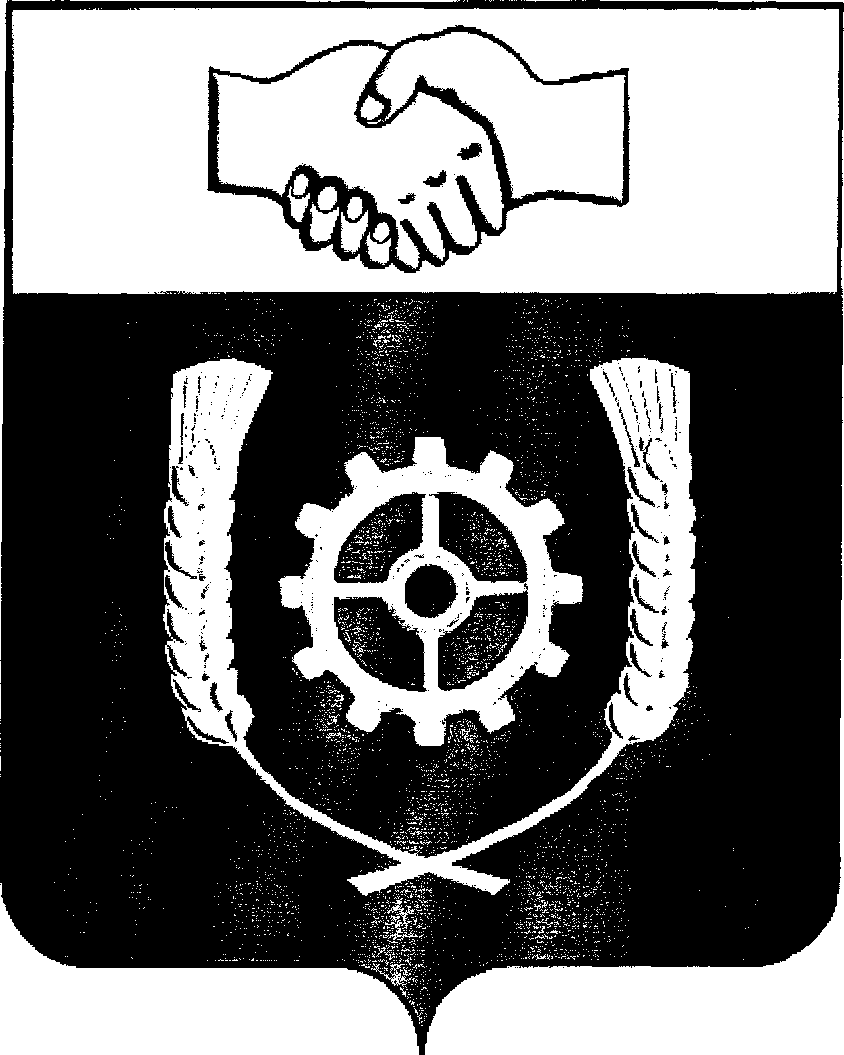 